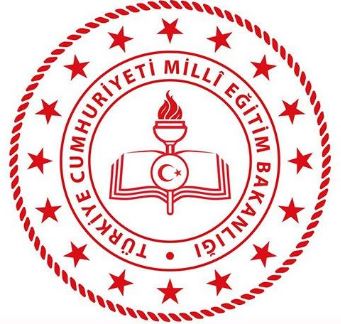 ALTINDAĞ İLÇE MİLLİ EĞİTİM MÜDÜRLÜĞÜAylık / 3 Aylık Kontrol FormlarıSpor Alanları Kontrol FormuALTINDAĞ İLÇE MİLLİ EĞİTİM MÜDÜRLÜĞÜAylık / 3 Aylık Kontrol FormlarıSpor Alanları Kontrol FormuALTINDAĞ İLÇE MİLLİ EĞİTİM MÜDÜRLÜĞÜAylık / 3 Aylık Kontrol FormlarıSpor Alanları Kontrol FormuSıra NoKontrolü Yapılan AlanlarKontrolü Yapan Personel(Açıklama)Kontrol Tarihiİmza1Zeminler – Seviye Farkları1Saha Direkleri – Basket Potaları1Tel Örgüler – Bahçe Korkulukları2Zeminler – Seviye Farkları2Saha Direkleri – Basket Potaları2Tel Örgüler – Bahçe Korkulukları3Zeminler – Seviye Farkları3Saha Direkleri – Basket Potaları3Tel Örgüler – Bahçe Korkulukları4Zeminler – Seviye Farkları4Saha Direkleri – Basket Potaları4Tel Örgüler – Bahçe Korkulukları